Bando Concorso d’Istituto #ICNperlambientea.s. 2019/20In occasione dell’evento #ICNforfuture del 19 ottobre 2019, l’Istituto Comprensivo Nord bandisce il concorso #ICNperlambiente dedicato agli alunni e alle classi dell’Istituto. Il concorso ha l’obiettivo di stimolare gli alunni a una riflessione sull’ambiente, sui cambiamenti climatici e sulla sostenibilità ambientale. Gli alunni sono invitati a dare spazio alla creatività per realizzare un disegno, uno slogan o il logo per i futuri eventi #ICNforfuture: è un’occasione per far riflettere i ragazzi e sensibilizzarli al tema della cittadinanza  ambientale e dei cambiamenti climatici con tutte le conseguenze.A chi è rivoltoIl concorso è rivolto alle classi dell’Infanzia e della Primaria e ai singoli alunni della Secondaria di Primo grado. La partecipazione al concorso implica l’elaborazione di un unico prodotto.Criteri di ammissioneSono ammessi al concorso solo lavori originali e inediti; saranno pertanto esclusi progetti che risulteranno già apparsi su qualsiasi mezzo di informazione (stampa quotidiana e periodica, televisione, internet, etc.). Modalità espressive e indicazioni operative Il concorso ha come oggetto la produzione di elaborati di tipo artistico-letterario relativi al tema della cittadinanza ambientale. Classi della scuola dell’Infanzia e Prime e Seconde scuola PrimariaLe classi che parteciperanno hanno come obiettivo quello di realizzare un un elaborato (disegno o lavoro simil plastico) utilizzando materiali di vario tipo che abbia come tema: “L’ambiente intorno a me: come lo vorrei e come lo potrei rendere più bello!”. Il lavoro deve essere consegnato su un foglio di dimensioni minime del formato A4 e massime di un cartoncino bristol 70x100. L’insegnante di classe presenterà il lavoro accompagnandolo da una breve descrizione su quale percorso ha effettuato la classe per la realizzazione dell’elaborato, dettagliando le scelte fatte.Classi Terze, Quarte e Quinte scuola PrimariaLe classi hanno come compito quello di realizzare lo slogan per gli eventi #ICNforfuture. Lo slogan deve essere efficace, lungo massimo 10 parole e trasmettere il concetto della scuola che sensibilizza la popolazione sulle conseguenze dei cambiamenti climatici e di alunni che si impegnano per la cittadinanza ambientale. L’insegnante di classe presenterà il lavoro accompagnandolo da una breve descrizione su quale percorso ha effettuato la classe per la realizzazione dell’elaborato, dettagliando le scelte fatte.Alunni della scuola Secondaria di Primo GradoI singoli alunni hanno come obiettivo la realizzazione di un logo delle iniziative e dei gadget #ICNforfuture. Il disegno del logo, realizzato con tecnica di libera composizione, dovrà essere inserito in una circonferenza, con dimensioni non superiori a cm 10 di raggio e posizionato al centro del foglio; il disegno grafico dovrà essere semplificato ed immediatamente comprensibile. E’ possibile la realizzazione del logo in formato digitale. L’elaborato dovrà essere accompagnato da una breve descrizione che spieghi le motivazioni che hanno condotto le scelte.Per la realizzazione può essere chiesto aiuto agli insegnanti che si rendono disponibili.Si invitano le classi e gli allievi a: - dare un titolo significativo all’elaborato;- curare la rispondenza al tema del bando dei lavori presentati;- impostare il lavoro con originalità ed autonomia espressiva ed operativa.Tutti gli elaborati prodotti saranno di proprietà dell’istituto. ScadenzeLe classi e gli allievi interessati dovranno inviare:Per le classi dell’Infanzia e della Primaria che partecipano l’allegato 1 di adesione al concorso debitamente compilato dall’insegnante all’indirizzo mail ICNperlambiente@icnprato.it entro il 10 Dicembre 2019;Per i singoli alunni che partecipano l’allegato 2 di adesione al concorso debitamente compilato all’indirizzo mail ICNperlambiente@icnprato.it entro il 10 Dicembre 2019;il materiale prodotto se cartaceo va consegnato presso la segreteria del protocollo in orario di apertura, se in formato digitale va inviato all’indirizzo  ICNperlambiente@icnprato.it entro e non oltre le ore 18 del 22 Aprile 2020. PremiazionePremiata:la prima classe per la categoria Infanzia e Prima e Seconda Primaria con buono spesa da 300 euro e nota di merito.  la prima classe per la categoria Terza Quarta e Quinta Primaria con buono spesa da 300 euro e nota di merito.  i primi tre alunni per la scuola Secondaria di I grado: Primo classificato buono spesa da 150 euro;Secondo classificato buono spesa da 100 euro;Terzo classificato buono spesa da 50 euroI premi sono donati dai genitori dell’Istituto.A tutti i partecipanti sarà comunque rilasciato un attestato di partecipazione. La premiazione avverrà nel mese di maggio durante l’evento #ICNforfuture presso la scuola Fermi. Valutazione dei lavori Si valuteranno esclusivamente i lavori originali e inediti, saranno esclusi lavori già apparsi su qualsiasi mezzo di comunicazione.I lavori verranno valutati da una commissione costituita dal Dirigente Scolastico o un suo delegato, un genitore del Consiglio di Istituto e un esperto esterno. Verrà scelto un elaborato per ogni ordine scolastico. La Commissione giudicatrice esaminerà gli elaborati sulla base dei seguenti criteri: Originalità del lavoro Creatività del lavoro Chiarezza della relazione che spiega ed accompagna l’elaborato. Pertinenza con quanto richiesto I lavori presentati verranno raccolti in uno spazio dedicato sul sito dell’istituto. InformazioniPer informazioni scrivere all’indirizzo email ICNperlambiente@icnprato.itAllegato 1 Io sottoscritto/a _______________________________ insegnante della classe __________________________________________________________ Sezione ________________________________ Plesso  _________________________ iscrivo gli alunni (n° _____ )  al concorso #ICNperlambienteData                                                                                                   FirmaAllegato 2 Io sottoscritto/a _______________________________ genitore dell’alunno/a (Nome e Cognome alunno) __________________________________________________________ Classe ________________________________ Plesso  _________________________ Autorizzo mio figlio a partecipare al concorso #ICNperlambienteData                                                                                                   Firma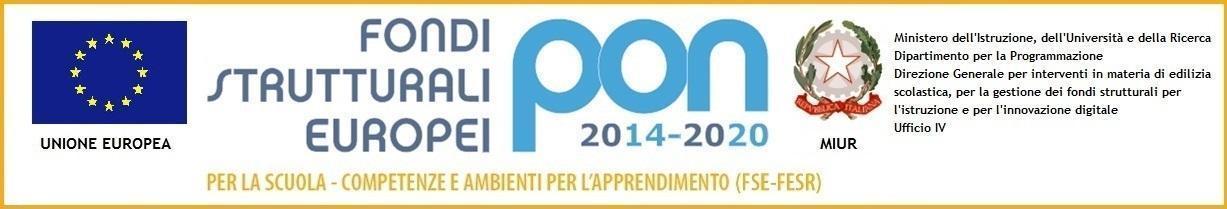 ISTITUTO COMPRENSIVO NORDVia E. Gherardi, 66 – 59100   Prato (Po) Tel. 0574/470509   C.F. 92090910487Codice Univoco Ufficio: UF6XQDe-mail : poic820002@istruzione.it; PEC: poic820002@pec.istruzione.itSito Web: www.icnordprato.edu.itISTITUTO COMPRENSIVO NORDVia E. Gherardi, 66 – 59100   Prato (Po) Tel. 0574/470509   C.F. 92090910487Codice Univoco Ufficio: UF6XQDe-mail : poic820002@istruzione.it; PEC: poic820002@pec.istruzione.itSito Web: www.icnordprato.edu.it/ISTITUTO COMPRENSIVO NORDVia E. Gherardi, 66 – 59100   Prato (Po) Tel. 0574/470509   C.F. 92090910487Codice Univoco Ufficio: UF6XQDe-mail : poic820002@istruzione.it; PEC: poic820002@pec.istruzione.itSito Web: www.icnordprato.edu.it/